WGVABC Treasury ReportSeptember 6, 2016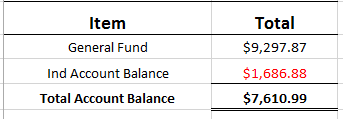 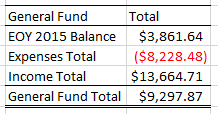 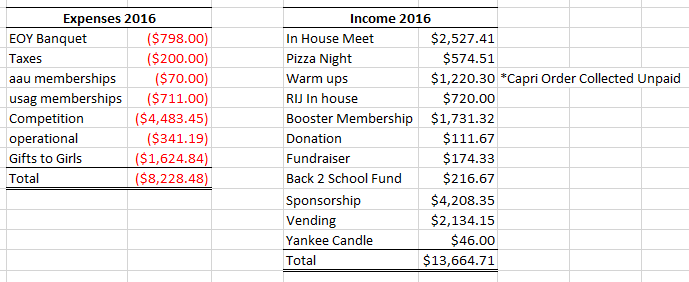 *Vending Machine Purchase $2385 owed 6 months to pay 0% interest